Past Recordings on Maddie’s Pet Forumhttps://forum.maddiesfund.org/communityconversationsThis meeting: 
Find this meeting’s recording on Maddie’s Pet Forum https://maddies.fund/ShelterRescueSupportCall2722
Maddie’s Fund Box link of file recording: https://maddiesfund.box.com/s/77qebfapq59lv828w04qjebl6un3cxesFriday meeting registration pagehttps://maddies.fund/Register_AWLeadershipRoundup
https://us02web.zoom.us/meeting/register/tZEud-2orzMrHtLTuNo0GbrSNeCQlQkdWKApMonday meeting registration link (for shelter staff and committed volunteers)
https://maddies.fund/Register_ShelterRescueSupport

https://us02web.zoom.us/meeting/register/tZUqc-6spj0jHtES3GWxrpaG6L3HcbMh_dCu193 attendeesAgenda Welcome – Bobby Mannbobby.mann@americanpetsalive.orgDon’t miss your chance to register for the FREE Big Dog Master Class on 3.29 + 3.30.22 (Tuesday and Wednesday) 10am PT to 5pm PT (1,501 already registered!) https://maddiesfund-org.zoom.us/webinar/register/WN_uydm2Ka_RSye_dVgVJg4Bw
Mary's Monday Motivation  Keep hydrated!  It helps keep you happy and makes you get up from the computer more often!Maddie’s Fund Monthly Giveaway winners!  1. Mary Flores, Sol Dog Lodge and Training Center2. Dina Smith, Best Friends Animal Society3. Albert Yau, Pause4Change Rescue Foundation4. Joe Stafford, Animal Rescue League of Iowa5. Michael Roach, Taysia Blue Rescue	Enter here for a chance to win CA$H in a random drawing:	https://www.maddiesfund.org/monday-community-conversations-feb22-giveaway.htm  Open to all who are watching live or on-demand!
Companions and Animals for Reform and Equity (CARE) Black History Month series - every Wednesday evening in February at 4:00 PM PT / 7:00 PM ET.https://chewonthis.maddiesfund.org/2022/01/care-black-history-month/National Updates Maddie’s Million Pet Challenge 
http://maddiesmillionpetchallenge.org/
Watch the webcast from 2/3/22https://university.maddiesfund.org/products/maddies-million-pet-challenge-teaming-up-for-pets-and-people Best Friends Town HallThe kittens are coming to the town hall.  Designed for all foster programs - experienced or not yet started!  https://bestfriends-org.zoom.us/webinar/register/5416433133354/WN_EGP-2YykS3Ofh7qzrOlJJQMaddie’s Fund’s We Foster Challenge is coming!https://www.maddiesfund.org/we-foster-challenge.htmBig Dog Master Class March 29 +30 - Register here: https://maddiesfund-org.zoom.us/webinar/register/WN_uydm2Ka_RSye_dVgVJg4BwSpeakers and Schedule of classes https://maddiesmillionpetchallenge.org/big-dog-master-class/---------------------------------------------------------------------------------------------------------------------------------Session One: This presentation showed how the HASS Facility Guideline document was created and how it aligns with the Elements of HASS. The guideline outlines a new model for a community animal care center with decentralized services and how your organization can easily get started. Facilities of the future should have flexible, adaptive spaces that are used as a tool to answer the needs of individual communities.HASS Facility Guidelinehttps://www.humananimalsupportservices.org/pro-resources/HASS Facility Toolkithttps://www.humananimalsupportservices.org/toolkit/role-of-the-facility/To join our Building and Facilities Working Group (onboarding mid to late March for Q2), sign up here and choose B&F!: https://forms.monday.com/forms/afe8048f3e476e893d400267f4719976?r=use1
Speaker PanelCaty Townsend – Animal Arts https://www.animalarts.com
caty@animalarts.comBeau Archer – Humane Rescue AllianceDr. Sandra Strong, DVM – Orange County Animal ServicesSara Price – Seattle Area Feline Rescue
---------------------------------------------------------------------------------------------------------------------------------Session Two: Marley’s Mutts Pawsitive Change Program partners with California state prisons to select 24-30 incarcerated individuals and 8-10 at-risk shelter dogs for each prison program cycle. The team from Marley’s Mutts will provide a quick overview before introducing us to some amazing graduates from the program.  Marley’s Mutts Pawsitive Change Programhttps://www.marleysmutts.org/pawsitivechangeZach Skow, Founder & Director of PR, Marley's Mutts Dog Rescuehttps://www.marleysmutts.org/Will Mechling, Pawsitive Change Program ManagerMarley's Mutts Dog Rescuehttps://www.marleysmutts.org/Graduate Speakers Nhut Vo: Currently training at HumbleK9 Daniel Robinson: Owns and operates Doggy JitsDidontae Farmer: Currently training at LAK9s  “Correct the bad deeds with the good deeds….All you have to do is give a guy a dog!” 
Rigo Garcia, The Canine RepublicOscar Rodriguez: Currently training at LAK9s “It allows me to touch the lives of animal and people and allows me to touch them in a small way to make their lives better.” – Oscar RodriguezPeter Wolf shared this research article https://www.academia.edu/443498/Prison_Pups_Assessing_the_Effects_of_Dog_Training_Programs_In_Correctional_FacilitiesKathleen Lehman sharedHere's one article from 2005 from a prison program https://www.tandfonline.com/doi/abs/10.1300/J039v09n04_06Here are more recent articles https://www.tandfonline.com/doi/citedby/10.1300/J039v09n04_06?scroll=top&needAccess=true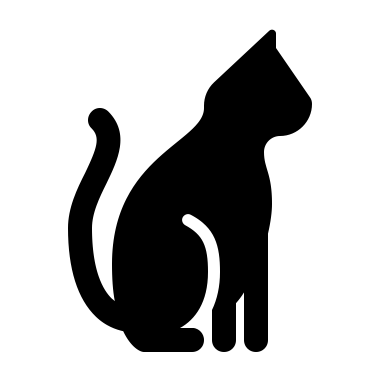 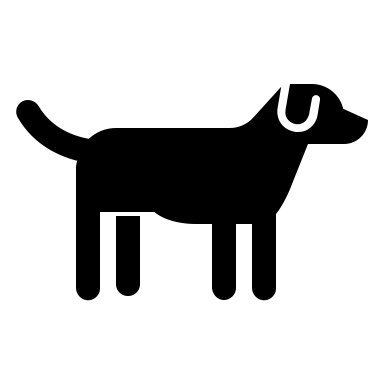 CHAT SESSION07:41:30 From Bobby Mann to Everyone:	Morning, all!!07:42:40 From Kathie Stafford to Everyone:	Thank you07:42:47 From Kathie Stafford to Everyone:	And good morning07:43:05 From Kathie Stafford to Everyone:	I was trying to wave sorry new ipad07:46:33 From Anne eorge to Everyone:	I would love to know the name of the shelter/ org everyone is from.07:46:49 From Anne eorge to Everyone:	Good Morning!07:47:03 From Deanne Valdes to Everyone:	Liberty County Animal Services in Hinesville, GA07:47:13 From Kathie Stafford to Everyone:	Rockport Indiana07:47:38 From Kathie Stafford to Everyone:	Curious Cats Community07:55:03 From Anne eorge to Everyone:	I am very proud of Baltimore County’s TNR law. Free s/N rabies! And we offer low cost $20 S/N,rabies and license in certain zip codes!07:55:55 From Ashley Rodriguez to Everyone:	Good Morning Everyone!07:59:10 From Jess Roper to Everyone:	Bobby always with the sweet tunes!08:01:17 From Alison Gibson (she/her) to Everyone:	Companions and Animals for Reform and Equity (CARE) Black History Month series - every Wednesday evening in February at 4:00 PM PT / 7:00 PM ET.	https://chewonthis.maddiesfund.org/2022/01/care-black-history-month/08:01:18 From Jess Roper to Everyone:	The last one was so good!08:02:22 From Bobby Mann to Everyone:	“A gallon a day, keeps the f-bombs away!” - Mary Smith08:02:54 From Zach Skow to Everyone:	Cash queen!!!08:04:22 From Kelly Clardy to Everyone:	Congratulations to all the winners!!!08:04:37 From Sharon @MaddieFund to Everyone:	Congratulations!!!08:04:38 From Tracy Brad to Everyone:	Congrats! So exciting :)08:04:38 From Tammy Duffy to Everyone:	Congratulations to all the winners!!08:04:49 From Josh Fiala to Everyone:	Yay!! pumped for the ARL!!08:04:51 From Stacey Zeitlin to Everyone:	Congrats to the winners and thanks to Maddie's Fund for supporting this learning!08:04:56 From Jess Roper to Everyone:	Dina is the best!!!!!08:04:57 From Clarissa Mueller to Everyone:	Congratulations!08:05:32 From Anne eorge to Everyone:	What rescue/shelter do each of you represent?08:05:38 From Kim Eisele to Everyone:	Please put link in the chat08:05:39 From Kelly Clardy to Everyone:	Enter here for a chance to win CA$H in a random drawing:	https://www.maddiesfund.org/monday-community-conversations-feb22-giveaway.htm	Open to all who are watching live or on-demand!08:05:45 From tanya dominguez to Everyone:	Congrats Everyone!!!!!!08:05:51 From Kelly Clardy to Everyone:	@Kim Eisele - there’s the link 🙂08:06:08 From Mary (she/her) @ Maddie's Fund to Everyone:	Thank you, Bobby!08:06:24 From Staycee Dains to Everyone:	Staycee Dains with Long Beach Animal Care Services! It is BEAUTIFUL here today... the beach is calling, but a *little* to chilly for a dip, unless you are HARDCORE08:06:27 From Sara Pizano to Everyone: Maddie’s Million Pet Challenge webcast	https://university.maddiesfund.org/products/maddies-million-pet-challenge-teaming-up-for-pets-and-people08:06:28 From Alison Gibson (she/her) to Everyone:	Maddie’s Million Pet Challenge	http://maddiesmillionpetchallenge.org/08:06:39 From Amber Eby to Everyone:	Here are the winners again! The Maddie's Fund Grants Team will be reaching out to the winners later this week with more details:	1. Mary Flores, Sol Dog Lodge and Training Center	2. Dina Smith, Best Friends Animal Society	3. Albert Yau, Pause4Change Rescue Foundation	4. Joe Stafford, Animal Rescue League of Iowa	5. Michael Roach, Taysia Blue Rescue08:07:13 From Bobby Mann to Everyone:	no cats were harmed in the shaking of the money tree08:07:31 From Alison Gibson (she/her) to Everyone:	A new Challenge is coming!	https://chewonthis.maddiesfund.org/2022/02/i-foster-you-foster-we-all-foster-a-new-challenge-is-coming/08:07:33 From Sharon @MaddieFund to Everyone: We Foster Challenge	https://www.maddiesfund.org/we-foster-challenge.htm08:07:34 From Sara Pizano to Everyone:	#thankstomaddies !!!!08:08:36 From Alison Gibson (she/her) to Everyone:	Big Dog Master Class 3.29 + 3.30.22 (Tuesday and Wednesday) 10am PT to 5pm PT	https://maddiesmillionpetchallenge.org/big-dog-master-class/08:08:44 From Jess Roper to Everyone:	So excited for this!!!!08:09:10 From Alison Gibson (she/her) to Everyone:	Register once for both days https://maddiesfund-org.zoom.us/webinar/register/WN_uydm2Ka_RSye_dVgVJg4Bw08:09:14 From Bethany Heins to Everyone:	The kittens are coming town hall.  Designed for all foster programs - experienced or not yet started!  https://bestfriends-org.zoom.us/webinar/register/5416433133354/WN_EGP-2YykS3Ofh7qzrOlJJQ08:09:49 From Alison Gibson (she/her) to Everyone:	Caty Townsend – Animal Arts08:10:13 From Sara Pizano to Everyone:	Animal Arts is the bomb dot com!!!08:10:19 From Alison Gibson (she/her) to Everyone:	Beau Archer – Humane Rescue Alliance	Dr. Sandra Strong, DVM – Orange County Animal Services	Sara Price – Seattle Area Feline Rescue08:10:26 From Stacy LeBaron to Everyone:	What a great group!08:10:43 From Bobby Mann to Everyone:	Rockstars!!!08:14:35 From Jess Roper to Everyone:	Love the focus on inclusivity!08:14:46 From Ashley Rodriguez to Everyone:	Such great information. Hoping for a new building in 2025 🤞🏽08:15:03 From Hope Winograd to Everyone:	YEAH! On the inclusivity08:15:55 From Elizabeth Berliner to Everyone:	“Non fancy models” speaks to this facilities nerd. I love this.08:16:12 From Tammy Duffy to Everyone:	Amazing08:18:53 From Bobby Mann to Everyone:	HASS = https://www.humananimalsupportservices.org/08:19:53 From Bobby Mann to Everyone:	The toolkit is amazing!  we will be sharing it in the chat after the presentation08:20:34 From Tammy Duffy to Everyone:	We need to build a new shelter in Trenton NJ. Boy could we use help with that process.  I am so grateful08:20:53 From Tracy Brad to Everyone:	I'm so excited about this!08:21:13 From Alison Gibson (she/her) to Everyone:	HASS Facility Toolkit	https://www.humananimalsupportservices.org/toolkit/role-of-the-facility/08:21:15 From Bobby Mann to Everyone:	If you have questions please type them in the chat. Thank you!08:22:17 From Alison Gibson (she/her) to Everyone:	HASS Facility Guideline	https://www.humananimalsupportservices.org/pro-resources/08:22:47 From Elizabeth Berliner to Everyone:	I would love to see a follow up focus group on helping small rural shelters envision what they can do with renovations of facilities they have, or when it is time to burn down the old building and go all in. Many of our regional shelters need a coach for this process.08:23:58 From Elizabeth Berliner to Everyone:	And to this team, this is great work.08:24:31 From Tammy Duffy to Everyone:	Indeed Elizabeth. Great idea!08:24:34 From Jess Roper to Everyone:	Love the focus on choice for animals!08:25:13 From Alexandre Contreras to Everyone:	https://www.thebridgeclub.com/outofboxthinker08:25:30 From Alexandre Contreras to Everyone:	please get my VOTE in🙏🙏🙏🙏🙏🙏08:27:16 From Elizabeth Berliner to Everyone:	Don’t forget rabbits, which really aren’t small and need larger spaces08:27:27 From Elizabeth Berliner to Everyone:	LOL you said it Sandra!08:30:08 From Alison Gibson (she/her) to Everyone:	HASS Facility Guideline	https://www.humananimalsupportservices.org/pro-resources/	HASS Facility Toolkit	https://www.humananimalsupportservices.org/toolkit/role-of-the-facility/08:30:40 From Sara Pizano to Everyone:	Bravo! Amen! Thank you!08:30:45 From Michael Roach to Everyone:	love that!08:30:47 From Eliza Torres to Everyone:	SO much great work from this group08:30:56 From Elizabeth Berliner to Everyone:	Cant wait to read the report08:30:56 From Kay Joubert to Everyone:	Amazing, so needed - way to go working group!!08:31:09 From Anne eorge to Everyone:	Excellent presentation!08:31:11 From lexie Dorn to Everyone:	HASS gives me so much hope for the future of animal welfare. Great job!!!08:31:18 From Sharon @MaddieFund to Everyone:	great job!!08:31:18 From Alexandre Contreras to Everyone:	I need all my fellow animal care professionals to VOTE for me08:31:19 From Becky stuntebeck to Everyone:	Fantastic, thank you!08:31:20 From Beau Archer to Everyone:	Thanks everyone!08:31:20 From Alison Gibson (she/her) to Everyone:	AWESOME!!!!08:31:20 From Sara Pizano to Everyone:	Braaavvvvoooooo!08:31:21 From Mary (she/her) @ Maddie's Fund to Everyone:	Major thanks!!!!08:31:24 From Clare Callison to Everyone:	thank you- this is great!08:31:24 From sheila segurson to Everyone:	WoW!!!!!!!! so amazing!!!!!!!!!!!!!08:31:24 From Tracy McQuarrie to Everyone:	Just amazing thank you08:31:25 From Clarissa Mueller to Everyone:	woohoo!08:31:25 From Michael Roach to Everyone:	THANK YOU!!08:31:25 From Staycee Dains to Everyone:	Whoo Hoo! This is absolutely amazing08:31:26 From Dina Smith to Everyone:	Such great ideas!  THANK YOU!!!!08:31:28 From David Lynch to Everyone:	Thank you!!!!08:31:29 From Jesse Oldham to Everyone:	amazing job!08:31:30 From Alexandre Contreras to Everyone:	https://www.thebridgeclub.com/outofboxthinker08:31:30 From Hope Winograd DVM to Everyone:	Thank you thank you thank you thank you08:31:30 From Anne eorge to Everyone:	Such a great use of your time!08:31:31 From Phillip Zimmerman Zimmerman to Everyone:	Great work!08:31:31 From Rebecca Marsh to Everyone:	Thank you for amazing new insights08:31:31 From Allison DuVal to Everyone:	Amazing!!!08:31:32 From Tracy Brad to Everyone:	I love this -- thank you so much!08:31:32 From Donna Casamento to Everyone:	I came in late but this sounds amazing. Thank you! Yes, please repost link08:31:34 From Tasha Haug to Everyone:	Thank you!!! Amazing information!!!08:31:36 From Tammy Duffy to Everyone:	This is amazing!!!! You can not understand how grateful I am.  As a volunteer as well This will help us!!!!08:31:36 From Oscar Rodriguez to Everyone:	thank you 🙏🏼08:31:40 From Steve Marrero to Everyone:	Thank you so Much from Liberty County Animal Services in Hinesville, Ga08:31:40 From Ingrid Norris to Everyone:	Your awesomeness is shining!08:31:43 From Shannon Camara to Everyone:	Thank you, this is great!08:31:43 From Susan Kroon to Everyone:	Thank you so much for the ideas and the link to more information08:31:43 From Amber Eby to Everyone:	Amaaaaazing!!!  Thank you for thinking of the staff/volunteer spaces!08:31:45 From Ashley Rodriguez to Everyone:	Great work! Very helpful for us waiting for new facilities. Also giving us info to pass on to our leadership.08:31:48 From Kylie Ortega to Everyone:	So amazing! Can’t wait to go through the toolkit!08:32:10 From Lisa Girardot to Everyone:	We are just thinking about updating our facility! This will be an amazing resource!!!08:32:23 From Ashley Rodriguez to Everyone:	We are definitely ready to bulldoze our building.08:32:47 From Stacy LeBaron to Everyone:	Do you feel that with a more foster centric world the foot print of these buildings will be smaller?08:32:58 From Kathie Stafford to Everyone:	Thank you from the humans and especially from the ferals08:33:17 From Kathie Stafford to Everyone:	At curious cats08:33:41 From Staycee Dains to Everyone:	I've heard the terms 20 year buildings, 50 year buildings, what are the life spans of these buildings?08:33:43 From Ingrid Norris to Everyone:	Gonna share with our partners and see about getting an advisory committee together to inform our local government as they consider a shelter in the future.08:34:20 From Staycee Dains to Everyone:	Our building was SEXY 20 years ago but is now outdated.08:34:35 From Ashley Rodriguez to Everyone:	Great point!08:34:38 From Caty Townsend to Everyone:	Ideally these types of buildings will last for 50 years but building in flexibility over time is important08:35:15 From Tammy Duffy to Everyone:	I cant wait to read the document. Three shelters in our county need new shelters......would love your thoughts on a county shelter vs municipal shelters08:35:22 From Amy Jo Sites to Everyone:	WIth COVID we began to 'lock' our lobby doors so we could help socially distance our customers.  We haven't opened the doors back up to freely walk through because we saw such a positive change in animal behavior.  Has that component been discussed as part of the HAAS program?  We used to allow public to walk-through our adoption center while waiting but as we implement Fear Free throughout the building, that isn't an option anymore.  How can we still be inviting yet keep in mind the animals behavior(s).......PS - our building was retrofitted from a church in 1999....08:36:10 From Staycee Dains to Everyone:	Flexibility!08:36:44 From Tammy Duffy to Everyone:	Thank you!  Amazing work08:37:07 From Sheila Massey to Everyone:	Love the HASS model of keeping animals and humans together.  Who at HASS is best person to address idea to about keeping more young male cats in their homes by somehow advertising…nationally ….that a quick snip will stop the strong urne smell.?  Thx for contact info.  Keep up great work!08:37:25 From Stacy LeBaron to Everyone:	Thank you! Great presentation.08:37:30 From Kelly Clardy to Everyone:	If you just joined, don’t forget to enter for a chance to win money from Maddie’s Fund!  Fill in the contest entry form here: https://www.maddiesfund.org/monday-community-conversations-feb22-giveaway.htm	Open to all who are watching live or on-demand!08:37:35 From Caty Townsend to Everyone: Animal Arts	https://www.animalarts.com/thank you everyone08:37:36 From Alison Gibson (she/her) to Everyone:	Zach Skow - Founder & Director of PR, Marley's Mutts Dog Rescue	https://www.marleysmutts.org/08:37:45 From Alison Gibson (she/her) to Everyone:	Will Mechling, Pawsitive Change Program Manager	Marley's Mutts Dog Rescue	https://www.marleysmutts.org/08:37:56 From sheila segurson to Everyone:	Hi Will and Zach!!08:38:11 From Eliza Torres to Everyone:	To join our Building and Facilities WG (onboarding mid to late March for Q2) sign up here and choose B&F!: https://forms.monday.com/forms/afe8048f3e476e893d400267f4719976?r=use108:38:57 From Cristina Cadavieco to Everyone:	How inspiring!08:39:34 From Bobby Mann to Everyone:	We love you too!!08:39:40 From Michael Roach to Everyone:	😁08:39:49 From Alison Gibson (she/her) to Everyone:	Marley’s Mutts Pawsitive Change Program	https://www.marleysmutts.org/pawsitivechange08:42:11 From Caty Townsend to Everyone:	If anyone has additional questions about the HASS Building and Facility working group pres please feel free to email me. caty@animalarts.com08:42:15 From Dina Smith to Everyone:	Awesome program!08:42:32 From Sharon @MaddieFund to Everyone:	what does “go to Board” mean?08:43:08 From Kathleen Lehman to Everyone:	parole board08:43:09 From Cameron Moore to Everyone:	Sharon, he is probably referring to a parole board08:43:23 From Peter Wolf to Everyone:	Seems like there should be a published study documenting the various impacts—is that in the works?08:43:50 From Jess Roper to Everyone:	Love the way you think, Peter Wolf!08:44:00 From sheila segurson to Everyone:	That’s a great idea, Peter :)  Are you volunteering?08:44:23 From Ashley Rodriguez to Everyone:	:(08:44:24 From Hope Winograd DVM to Everyone:	Is this any different than the Canine Cellmates program?08:44:25 From Peter Wolf to Everyone:	Well…08:44:44 From Ashley Rodriguez to Everyone:	That's awesome!08:44:46 From Katie Corbett to Everyone:	Canine Cellmates is very similar!08:44:51 From Peter Wolf to Everyone:	@Sheila—this seems like something you and Dr. Carley should be doing, no?08:44:55 From Alexandre Contreras to Everyone:	I'm willing to donate some KlipTrio's to this program!!!08:44:57 From Katie Corbett to Everyone:	Gwinnett Jail Dogs also has a program.08:45:11 From kay stout to Everyone:	It changes everyone - - no losers - just winners!!!08:45:15 From Irene Chansawang to Everyone:	Puppies Behind Bars too08:45:22 From Laura Thomas to Everyone:	Has the program experienced bite incidents in prison? If so, how do you deal with those?08:45:27 From Tammy Duffy to Everyone:	I would love to know the training program they offer to the prisons.  That would be great for we have LOTS of big dogs in Trenton that come in from dog fighting situations08:45:47 From Tammy Duffy to Everyone:	How they teach them....is that available on-line for a cost?08:46:13 From Beau Archer to Everyone:	🙏08:46:15 From Katie Corbett to Everyone:	Peter, there was research done on this but it's probably 15-20 years old. I would say it's time for a new study now with the rise of these programs nationwide.08:46:19 From Jesse Oldham to Everyone:	That's amazing.08:46:26 From Laura Thomas to Everyone:	Also, do you allow dogs with behavior challenges to participate? And how do you ensure QOL for the dogs while in prison? And do you adopt out the dogs at some point?08:46:49 From Staycee Dains to Everyone:	ZERO return to prison! THAT IS AMAZING08:46:54 From Susan Kroon to Everyone:	Men and girls? Or men and women?08:47:06 From Shelly (she/her), Maddie's Fund to Everyone:	@Susan, it’s a juvenile program08:47:10 From Tracy McQuarrie to Everyone:	Just brilliant08:47:16 From Susan Kroon to Everyone:	Thank YOU!08:47:25 From Clarissa Mueller to Everyone:	Breaking the cycle of incarceration.... YES!08:47:32 From Tammy Duffy to Everyone:	This is a fantastic program08:47:35 From Sara Price to Everyone:	This is truly inspiring work08:47:44 From Sara Pizano to Everyone:	amazing!08:48:34 From Kasey Spain to Everyone:	This is so incredible.08:48:35 From Staycee Dains to Everyone:	How can we hire these amazing people who are looking to work in shelters?08:48:44 From Cameron Moore to Everyone:	We had a similar program here in Jacksonville and also were able to provide jobs for some after they were released! Such a great program!08:48:52 From Kathleen Lehman to Everyone:	Here's one article from 2005 from a prison program https://www.tandfonline.com/doi/abs/10.1300/J039v09n04_06I'd imagine there's something newer!08:49:30 From Hope Winograd DVM to Everyone:	A leg of my nonprofit, will be putting pets in teenage foster group homes, for the human-animal bond.08:49:33 From Peter Wolf to Everyone:	Love, love, LOVE this program! Is there any plan for expanding into community cats (looking at you, Norco!) and/or kitten nurseries?08:49:37 From Kathleen Lehman to Everyone:	Here are some more recent articles https://www.tandfonline.com/doi/citedby/10.1300/J039v09n04_06?scroll=top&needAccess=true08:49:41 From Alison Gibson (she/her) to Everyone:	Didontae Farmer: Currently training at LAK9s  	Oscar Rodriguez: Currently training at LAK9s 	Nhut Vo: Currently training at HumbleK9 	Daniel Robinson: Owns and operates Doggy Jits	Rigo Garcia, The Canine Republic08:50:47 From sheila segurson to Everyone:	Thanks Didontae, Oscar, Nhut, Daniel and Rigo for all that you’re doing!08:50:47 From Peter Wolf to Everyone:	Thanks, Kathleen—looks like the one article is available free of charge here: https://www.academia.edu/443498/Prison_Pups_Assessing_the_Effects_of_Dog_Training_Programs_In_Correctional_Facilities08:51:12 From Alexandre Contreras to Everyone:	I need everyone's support 🙏😊☺️08:51:14 From Katie Corbett to Everyone:	Peter, when I did this in North Georgia, we had a kitten nursery as well. Most of the women there were mothers so they really enjoyed having something to take care of when they couldn't get to their kids during their incarceration.08:51:16 From Alexandre Contreras to Everyone:	https://www.thebridgeclub.com/outofboxthinker08:52:04 From Peter Wolf to Everyone:	Thanks, Katie—I knew there were some kitten nurseries out there!08:52:30 From Tracy McQuarrie to Everyone:	Just amazing <3 lovely to hear your personal experience08:52:35 From Ingrid Norris to Everyone:	We are discussing a similar program for Sober Housing for Women, that offers a bridge from where they were (prison) to where they want to be, healed and whole again to a life they had once abandoned. Helping women transition straight from jail to community living.  Always interested in how to adapt these prison type programs as a continuation into a community housing situation.08:52:37 From SUSAN AUSTIN to Everyone:	We send our semi-feral kittens and shy adult cats to our local jail for socialization.08:52:47 From Tiani Schifano to Everyone:	Zach! I'm such a pawsitive change superfan and hope to have a similar program over here in NC some day! Thank you for all you, your crew, and the participants do for each other, the animals and especially incarcerated folks.08:52:53 From Susan Kroon to Everyone:	CONGRATULATIONS ON YOUR SUCCESS!08:53:28 From Sara Pizano to Everyone:	Welcome guys and congrats!!!!08:53:30 From Cristina Cadavieco to Everyone:	OMG!!!!  👋08:53:46 From Tracy McQuarrie to Everyone:	In rescue we are all about changing lives, this is incredible. <308:54:11 From Bobby Mann to Everyone:	please drop all of your positive comments in the chat for these amazing graduates!08:54:26 From SUSAN AUSTIN to Everyone:	We send all our semi-feral kittens and semi-feral adult/shy cats to our local jail for socialization.08:54:30 From Sara Pizano to Everyone:	We are so proud of you all!08:54:35 From Alison Gibson (she/her) to Everyone:	👏🏼👏🏼👏🏼♥️08:54:43 From Staycee Dains to Everyone:	Yes, remember!08:54:48 From Irene Chansawang to Everyone:	So inspirational. I love the names of your orgs: Redemption Tails (Tales?) and Dog Jitsu!08:54:53 From Ashley Rodriguez to Everyone:	What a great philosophy!08:54:53 From Julie Townsend to Everyone:	WOW!!  Just WOW!  How inspiring!  Amazing stories.08:55:02 From Hope Winograd DVM to Everyone:	This is so awesome,08:55:04 From Elizabeth Berliner to Everyone:	The stories are so important. Thank you for doing the hard work and sharing with us.08:55:04 From Kylie Ortega to Everyone:	You are amazing! So inspiring to hear your stories!08:55:08 From Susan Kroon to Everyone:	Dog cat bird human- we are all one08:55:18 From Kim Eisele to Everyone:	This has been an amazing call!!!08:55:19 From SUSAN AUSTIN to Everyone:	You gentleman rock! Proof positive change can happen for us all!08:55:29 From Becky Costner to Everyone:	Very inspirational hearing your journeys. Congratulations.08:55:33 From Staycee Dains to Everyone:	That is beautiful. So grateful to you for your open heart08:56:22 From Cristina Cadavieco to Everyone:	I won't forget this meeting!  So inspiring!!!08:56:26 From Tracy McQuarrie to Everyone:	Wowsers, we should have been warned to have tissues on hand. So inspiring.08:56:53 From Sara Pizano to Everyone:	true that Tracy!08:57:27 From Lisa Girardot-Colorardo Animal Rescue to Everyone:	I very much want to have a session dedicated to this progam's graduates sharing their stories. Remembering that animal welfare also supports human welfare is so important!08:57:46 From Peter Wolf to Everyone:	What Lisa said!08:57:47 From Dina Smith to Everyone:	I agree Lisa!08:57:49 From Tammy Duffy to Everyone:	INSPIRATION!08:57:50 From Jess Roper to Everyone:	Absolutely, Lisa. Helping people helps animals!08:57:52 From Kim Domerofski (she/her), Maddie's Fund to Everyone:	Ditto!08:57:54 From Irene Chansawang to Everyone:	I'm sharing this Community Conversation on social media. Your stories deserve to be shared widely!08:58:01 From Ashley Rodriguez to Everyone:	So great to start a Monday with such inspiration. You men are phenomenal!08:58:03 From Alison Gibson (she/her) to Everyone:	♥️♥️♥️♥️♥️08:58:23 From Staycee Dains to Everyone:	OMG. This testimony is breaking and filling my heart.08:58:29 From Cristina Cadavieco to Everyone:	👏👏👏08:58:42 From Tammy Duffy to Everyone:	😍08:58:51 From Kasey Spain to Everyone:	I’m blown away by this.08:59:00 From sheila segurson to Everyone:	So inspirational!08:59:14 From Kathleen Lehman to Everyone:	💗08:59:19 From Lisa Girardot-Colorardo Animal Rescue to Everyone:	Didontae - my heart is singing hearing your story. Thank you for sharing!08:59:58 From Cristina Cadavieco to Everyone:	I need tissues!  You guys are an inspiration for all of us!09:00:09 From Staycee Dains to Everyone:	I fell like Im in church. and so blessed right now09:00:14 From Stacy LeBaron to Everyone:	Thank you!09:00:17 From Sandra Dalton to Everyone:	❤️09:00:22 From Sara Price to Everyone:	Nhut, Daniel, Didontae, Zach, Will - you are all an inspiration to animals and the humans who love them 😍  What phenomenal people you are!!09:00:32 From Ingrid Norris to Everyone:	An arrangement of mosaic pieces up close and dissected are all kinds of pieces, some dark, some cracked, some smooth.  But from a different perspective and viewed as a whole it becomes a piece of art.  Congratulations on a program that may see the not so nice pieces and views them and brings all these amazing people to a whole, beautiful work of art!09:00:36 From Amanda Gatten to Everyone:	Thank you, Bobby! This is amazing!09:00:39 From Stacey Zeitlin to Everyone:	Thanks for all that you're doing to support our animals and communities! And thanks for sharing your stories!09:00:45 From Kim Cline to Everyone:	Yes Thank you!09:01:03 From Julie Townsend to Everyone:	Good Job Bobby!  Don't want to leave the session!09:01:10 From Anne eorge to Everyone:	Wow, you guys are amazing! This program is phenomenal! Bring it to Baltimore.09:01:23 From Bobby Mann to Everyone:	Thank you everyone for coming and we totally understand if we need to jump to another call, we will share the recording in next week’s agenda email09:01:52 From Lisa Girardot-Colorardo Animal Rescue to Everyone:	Rigo - I'm so glad you found yourself. Thank you for all you do for the dogs!09:01:55 From Alison Gibson (she/her) to Everyone:	Find this meeting’s recording on Maddie’s Pet Forum https://maddies.fund/ShelterRescueSupportCall2722	(a bit later today)09:02:13 From Irene Chansawang to Everyone:	Thanks @Bobby and @Alison!09:04:53 From Sara Pizano to Everyone:	You guys have been blessed to find your calling and now you’re helping so many more find theirs. God bless-we need you! The dogs need you!09:05:11 From Peter Wolf to Everyone:	Where are the documentary filmmakers on this call...?09:05:32 From Lisa Girardot-Colorardo Animal Rescue to Everyone:	@Peter Wolf - RIGHT?????09:05:43 From Alison Gibson (she/her) to Everyone:	Right Peter Wolf??09:06:00 From sheila segurson to Everyone:	Thanks for all that you’re doing, to help people and animals!09:08:37 From Kathie Stafford to Everyone:	Everyone of you guys are beautiful and I myself am very proud of you all.  Stay strong and hold that head up high.  If you stumble and fall pick yourself up and start again.  These dogs will never wrongly judge you.  Again I’m proud of you09:09:01 From Kim Domerofski (she/her), Maddie's Fund to Everyone:	You are all such inspirations. Thank you for sharing your experiences and keep up the amazing work you are doing!09:09:45 From Lisa Girardot-Colorardo Animal Rescue to Everyone:	Oscar - Thank you for sharing your story. I'm so glad you found this program!09:10:00 From Sara Price to Everyone:	Thank you Rigoberto and Oscar for being such a great inspiration to us!  You guys have made my week, my heart is so full right now09:10:51 From Kathleen Lehman to Everyone:	Hi Rigoberto's dog! 😁09:12:56 From Tammy Duffy to Everyone:	🐶❤️ Bless the work you are all doing!  Amazing! You are all such an inspiration09:13:57 From Tracy McQuarrie to Everyone:	Just wow, every journey is incredible09:14:04 From lexie Dorn to Everyone:	There aren’t words to describe how amazing and inspirational you all are! Keep up the incredible work!!09:15:31 From Kim Domerofski (she/her), Maddie's Fund to Everyone:	Thank you, Didontae, Nhut, Daniel, Rigo and Oscar! And thank you, Zach, Will and the rest of the Pawsitive Change team! You’re changing the world and I’m so grateful for everything you’re doing ♥️09:16:35 From Sharon @MaddieFund to Everyone:	To help pets, we have to help people, yes Oscar09:17:00 From Peter Wolf to Everyone:	Amen!09:17:10 From Kathleen Lehman to Everyone:	Thank you all for sharing!09:17:16 From Lisa Girardot-Colorardo Animal Rescue to Everyone:	Incredible program!!!09:17:33 From Amanda Gatten to Everyone:	Thank you all so much! Would love to have these amazing folks back please!09:17:38 From Katie Jarl to Everyone:	This has been the most inspiring Monday call, ever. I am sobbing and so grateful to all of you for bringing these stories to us today.09:17:50 From Kasey Spain to Everyone:	Absolutely Bobby. I’m so inspired.09:17:54 From Lisa Girardot-Colorardo Animal Rescue to Everyone:	🙌09:18:09 From Clare Callison to Everyone:	Incredible work, this is so inspiring.09:18:15 From Hope Winograd DVM to Everyone:	Thank you all. Positive changes for the future! We love it09:19:17 From Tammy Duffy to Everyone:	I will contact your team.....we need help desperately!   You are blessed individuals who are transforming lives09:19:54 From Alison Gibson (she/her) to Everyone:	Marley’s Mutts Pawsitive Change Program	https://www.marleysmutts.org/pawsitivechange09:20:12 From Kathie Stafford to Everyone:	Spencer County Rockport In could use this in its county jail.  They house local and state inmates09:20:57 From Amanda Gatten to Everyone:	Yes, Zach!09:21:20 From Peter Wolf to Everyone:	“Up and out” gets my vote!09:23:06 From Sharon @MaddieFund to Everyone:	Thank you Zach and team!! Wonderful work!09:23:16 From Sharon @MaddieFund to Everyone:	Heart work09:23:37 From Cameron Moore to Everyone:	Staycee, you may be able to partner with a nonprofit who hires the staff member and have them work remotely at your shelter. This is what we did here in Jacksonville versus having the staff member work for the county (which would not have been possible due to their past record)09:23:59 From sheila segurson to Everyone:	Yes, thank you Will, Zach, Nhut, Rigo, Oscar, Didontae, Daniel!!09:25:04 From Irene Chansawang to Everyone:	Well said, Staycee. The lived experiences are hard to quantify on a resume, but that's why we need to amplify more stories like theirs!09:27:57 From Staycee Dains to Everyone:	give a guy a dog09:28:12 From Peter Wolf to Everyone:	“All you have to do is give a guy a dog!” AMEN!09:28:31 From Irene Chansawang to Everyone:	Sorry to have to leave. Thank you for this opportunity to learn from these amazing individuals!09:28:53 From Hope Winograd DVM to Everyone:	thank you Will, Zach, Nhut, Rigo, Oscar, Didontae, Daniel!!09:29:11 From Amber Freiwald, Maddie's to Everyone:	Thank you all for sharing your stories09:29:42 From sheila segurson to Everyone:	love that!! i want the ones that no one else wants!09:29:48 From Ingrid Norris to Everyone:	Gratitude.  Today is a good day!09:30:31 From Tracy McQuarrie to Everyone:	Thank you for your time and for sharing your journeys09:31:06 From Peter Wolf to Everyone:	Amen!09:31:24 From Sara Pizano to Everyone:	Xoxoxoxoxoxoxoxo09:31:33 From Kim Domerofski (she/her), Maddie's Fund to Everyone:	So much LOVE! Thank you!!!!09:31:46 From Ashley Rodriguez to Everyone:	Amen Mr. Farmer!!!!!09:31:48 From Ashley Rodriguez to Everyone:	AMEN!09:31:49 From Staycee Dains to Everyone:	Thank you all so much for the gifts you shared today. Precious precious to me.09:31:52 From Hope Winograd DVM to Everyone:	Sorry to have to leave. These programs are life changing…they need to be all over. And, just like Didontae just said, the foster program….we need to get these guys working w/the foster program, and helping teach kids about caring for pets. Unconditional love09:31:54 From Elise Pollard to Everyone:	Thank you all!09:31:55 From Sandra Dalton to Everyone:	Thank you!!!09:32:01 From Kathie Stafford to Everyone:	Innocents is found in the eyes of a dog and his caregiver09:32:05 From mark wysocki to Everyone:	great talk!09:32:06 From Kim Cline to Everyone:	Thank you!------------------------end-----------------------